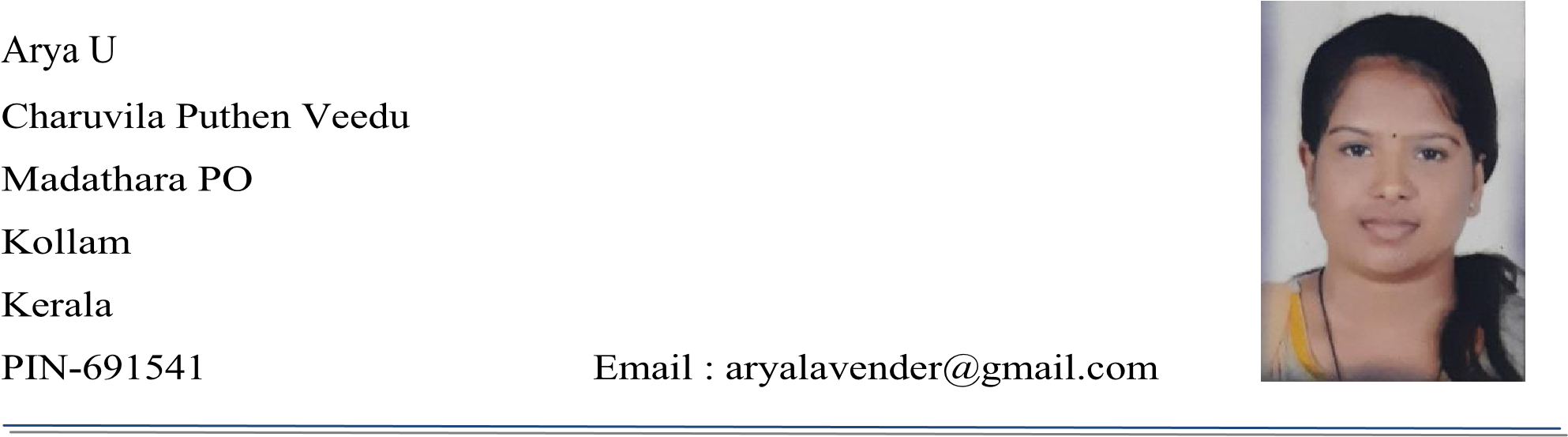 Personal Profile Statement / Career Objective  I am solution-oriented and versatile nursing professional with valuable skilled nursing experience that includes interdisciplinary care team contribution, plan of care development, detailed assessments and patient advocacy. Highly developed organizational skills; accustomed maintaining high productivity level with heavy workloads. Compassionate patient advocate who demonstrates when working with patients and their families. Versed in the criticality of maintaining confidentiality with regards to patient care and status.  EDUCATIONAL BACKGROUND  Registrations Details  Employment and Work Experience  KTCT Hospital Chathampara Apollo hospital, greams road Chennai.❖ Workshop attended Workshop on Reflective Practice  Workshop on Disaster management- Flood and Fire Workshop on Disaster management flood and fire Basics of Oncology Nursing ❖  Webinars attended New stratergies and emerging trends in community health Nursing and public health COVID-19 prevention, Control and post COVID complications and it’s management ❖ Published researches EFFECTIVENESS OF STRUCTURED TEACHING PROGRAMME ON KNOWLEDGE REGARDING LAUGHTER YOGA THERAPY AMONG STAFF NURSES IN A SELECTED HOSPITAL IN KOLLAM EFFECTIVENESS OF STRUCTURED TEACHING PROGRAM ON KNOWLEDGE REGARDING DIETARY REGIMEN OF POST COVID – 19 CLIENTS AMONG B.Sc. NURSING STUDENTS  PERSONAL DETAILS  Name   	  	                         : Arya U Father’s   	  	                         : Unni N  Permanent Address                                 :Charuvilla Puthen Veedu  Kalladakkarikkakam, MadatharaP O                                                                           Pin 691541 Mobile No   	  	                         : +91 9074136037 Date of Birth                                          : 24/01/1996 Sex   	  	                         : Female  Marital Status                                         : Married Religion   	  	                         : Hindu, SC  Nationality   	  	                         : Indian  Languages Known                                   : English, Malayalam,and Tamil, Hindi Declaration  I hereby declare that the above particulars are true to the best of my knowledge and belief.   Place : Kollam 	  	  	  	  	  	  	Yours Sincerely,   Date  	:  	  	  	  	  	  	  	  	  	           Arya U  COURSE  UNIVERSITY  INSTITUTION  YEAR OF  PASSING  Post Basic BSc. Nursing Kerala University of Health Science  Holy Cross College of Nursing, Kottiyam, Kollam 2022 Diploma in Oncology Nursing  Kerala Nursing And  Midwives Council Reginal cancer Centre TVM 2018 Diploma in General  Nursing  Kerala Nursing And  Midwives Council   KTCT School of nursing 2017 HSE  State Board   GHSS Chithara 2013 SSLC  State Board  GHSS Chithara 2013  UNIVERSITY Year & Registration Number  Kerala Nursing And Midwives Council  2018    Reg no. KL01201701302 Kerala Nursing And Midwives Council in Oncology 11201900067 